ПУБЛИЧНЫЙ ОТЧЁТ о работе первичной профсоюзной организации МБОУ Чертковская СОШ №3 за 2022 год.       В состав профсоюзной организации МБОУ Чертковская СОШ №3 входит 19 человек (2 человека в декретном отпуске). В начале года их было 27. Восемь человек выбыли из состава ППО по собственному желанию, мотивируя уход тем, что материальные отчисления в профсоюз никак не окупаются.       Вся работа ППО проводилась в соответствии с планом профсоюзного комитета, с учётом  основных принципов « Положения о первичной профсоюзной организации». Выборным и исполнительным органом профсоюзной организации является профком. В состав профсоюзного комитета входят: председатель профсоюзного комитета – Чеченева Елена Алексеевна; члены профсоюзного комитета: Ковалева И.Н., Тарасов Ю.И.,  члены ревизионной комиссии: Зелик Т.Н., Гайдамакина Л.А.        В течение 2022 г. профсоюзная организация: -вела учёт и сохранность документов первичной профсоюзной организации в течение отчётного периода; -решала уставные задачи профсоюза по представительству и защите социальнотрудовых прав и профессиональных интересов членов профсоюза; -участвовала в аттестации педагогических работников ; -составляла графики отпусков, осуществлялся контроль за соблюдением законодательства о труде и охране труда; -предоставляли информацию об акциях Профсоюза, о наличии путевок для оздоровления, о мероприятиях спортивного и культурного направления;-оказывала материальную помощь членам ППО;-проводила культурно-массовую работу к праздникам сферы образования.        В течение отчётного периода проверялось наличие трудовых договоров с работниками, порядок их заключения, содержание, правильности заполнения электронных трудовых книжек; под контролем - вопросы охраны труда, замечаний выявлено не было. Планы работы и соглашения по ОТ согласовывались с профсоюзным комитетом, утверждались председателем комиссии. В школе имеются все виды обновленных инструкций по охране труда. Инструкции по профессиям и видам работ разрабатываются на основе соответствующих правил и утверждаются директором школы Кисляк Т.С. с учетом мнения профсоюзного комитета. Уполномоченный по охране труда Тарасов Ю.И. осуществлял контроль с целью своевременного устранения причин, несущих угрозу жизни и здоровью учеников и работников, проводил обучение работников школы по охране труда.  В школе оформлена наглядная агитация по охране труда на стендах. Все члены Профсоюзной организации имеют право на защиту их социально-трудовых прав и профессиональных интересов. Реализацию этого права осуществляет профсоюзный комитет, комиссия по охране труда, а также комиссия по трудовым спорам. В течение этого времени каждый год составлялся график на очередные отпуска сотрудников по их желанию. В период распространения короновирусной инфекции заседаний не проводились. Заседания осуществлялись онлайн. Вопросы, рассматриваемые на заседаниях, касались плана работы на новый календарный год,  проведения культурно – массовых мероприятий, оказания материальной помощи, поощрения работников. Профсоюзный комитет постоянно и своевременно поздравляет сотрудников с днем рождения, помещает поздравление в профсоюзный уголок, навещает заболевших сотрудников. В школе ведётся работа по пропаганде и просвещению членов коллектива в области правовых знаний трудового законодательства посредством газеты «Мой профсоюз». Для поддержания здоровой, жизнерадостной атмосферы в коллективе культурно-просветительскую работу проводит культурно-массовая комиссия во главе с председателем комиссии Свистуновой Татьяной Анатольевной. Традиционно прошли встречи коллектива по праздникам День учителя, Новый год, 8 Марта, День защитников Отечества. Члены ППО принимали участие в личном первенстве Профсоюза по настольному теннису среди ОУ района в рамках проведения Всероссийского Дня охраны труда. Все члены ППО прошли социологический опрос работников образования Ростовской области в связи с проведением Года корпоративной культуры в Профсоюзе. Председатель ППО участвовала в семинаре РК Профсоюза.  Вокальная группа учителей школы принимала участие в Казачьем фестивале, проводимом в октябре в обновленном Доме культуры ст. Кутейниково. Коллектив принял активное участие в праздновании Дня Победы, акции «Крымская весна-2022», факельном шествии. В день России многие украсили свои домовладения флагами РФ. Дети членов профсоюза приняли участие в районных конкурсах различного направления, были оздоровлены в пришкольном лагере «Казачок». Члены ППО и весь коллектив школы принимали активное участие в оказании материальной помощи мобилизованным Ростовской области и Чертковского района, участвующим в СВО, как через ЧРОО, так и через Свято-Никольский приход Чертковского района.В целях информационного обеспечения деятельности профсоюза регулярно обновляется информация на стенд «Профсоюзный уголок». Членами ревизионной комиссии проводилась проверка финансовой деятельности и контроль за соблюдением в школе законодательства о труде. Принимаемые руководителем МБОУ Чертковская СОШ №3 локальные акты, касающиеся трудовых и социально – экономических прав работника, согласовались с ревизионной комиссией. В результате своей работы ревизионная комиссия постановила признать работу профсоюзного комитета  удовлетворительной. Отчёт о мероприятиях профсоюзного комитета: - утверждение локальных актов, согласование инструкций по охране труда и технике безопасности, графиков дежурств, дополнительных соглашений к Коллективному договору; - составление плана на новый учебный год; - сверка учёта членов профсоюза; - подготовка статистического отчёта о профсоюзной организации школы, отчета об оздоровлении, отчета по охране труда;  -аттестация спортивных сооружений в школе;       - составление перечня юбилейных дат, дней рождений членов педагогического коллектива; -организация поздравлений членов коллектива с днём рождения и с юбилеям, заключением брака, рождением детей; - подготовка и проведение праздничных мероприятий; -подготовка к конкурсу «Учитель года-2022»- проведение субботников по уборке территории школы, - оформление информационных стендов «Профсоюзный уголок», странички «Персона» на сайте районного отделения Профсоюза работников образования и науки. У профсоюзного комитета есть над чем работать. В перспективе – новые проекты по мотивации вступления в профсоюз, культурно – массовой и спортивно – оздоровительной работе, развитии информационной политики и социального партнерства в школе.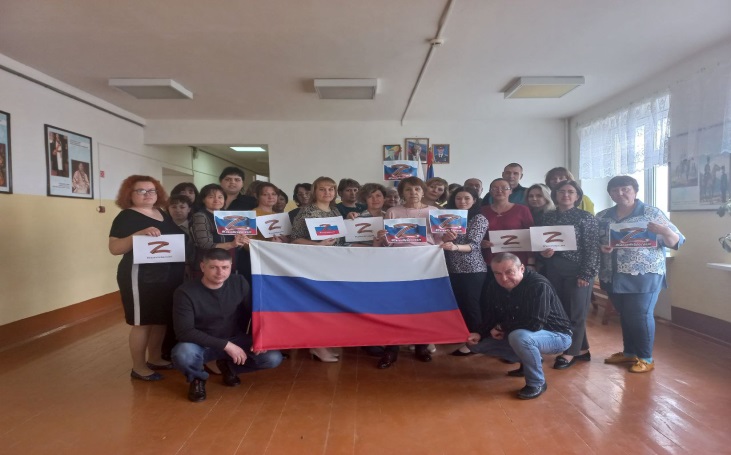 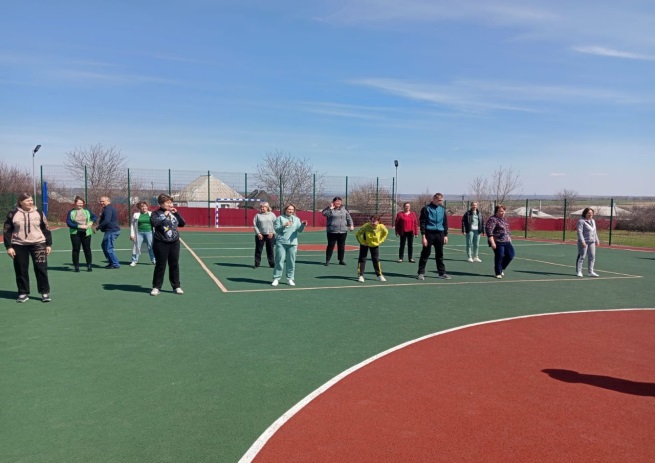 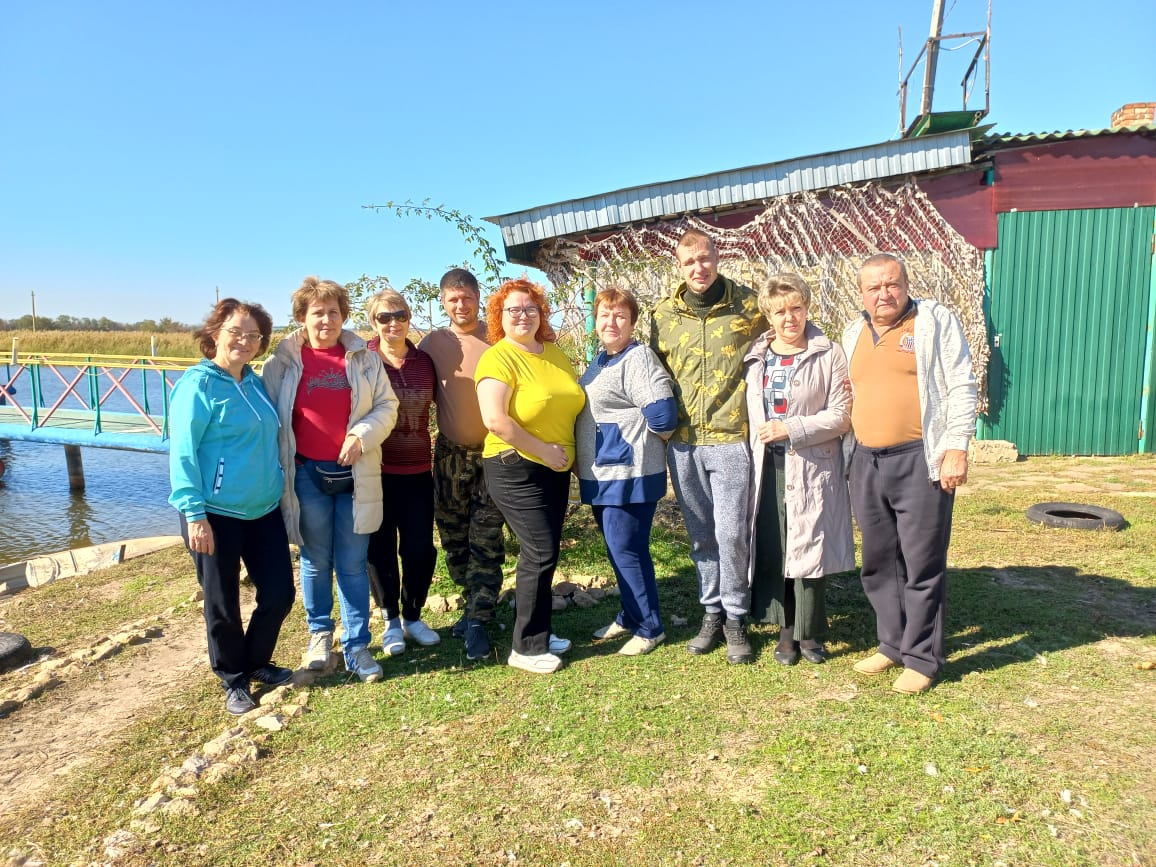 